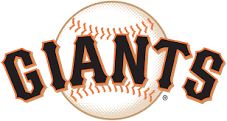 Giants ScheduleCoach: Greg Parker(856) 266 - 2968Saturday 4/15	11:00AM		at Tigers			Field 2Monday 4/17 	6:00PM		at Mariners			Field 2Thursday 4/20	7:00PM		vs Cubs			Field 2Monday 4/24	7:00PM		vs Mariners			Field 2Tuesday 4/25	6:00PM		at Cubs			Field 2Monday 5/1	7:00PM		vs White Sox		Field 2Thursday 5/4	7:00PM		vs Red Sox			Field 2Monday 5/8	7:00PM		at Tigers			Field 2Thursday 5/11	6:00PM		at White Sox		Field 2Tuesday 5/16	6:00PM		vs Tigers			Field 2Thursday 5/18	6:00PM		at Red Sox			Field 2